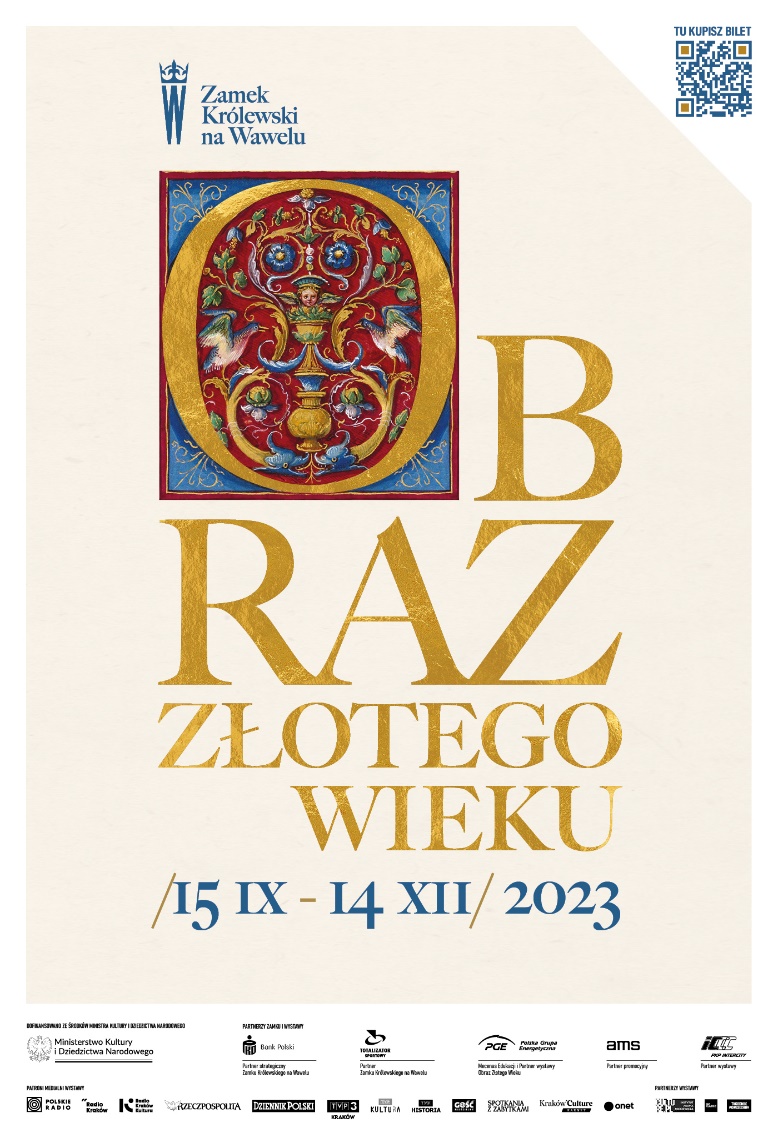 Festiwal otwarciaObraz Złotego Wieku16 – 17 wrześniaBilety: 20 zł normalne10 zł ulgowe Od godz. 17:10 do 22:00Imponujący mappingna dziedzińcu arkadowymGodz.19.00 – 20.30Wstęp bezpłatnyFestiwal Wawel jest Wasz15 – 17 września
Świętuj z nami!Przenieś się na dwór ostatnich Jagiellonów.Poznaj nieznane oblicze monarchii na wystawie Obraz Złotego Wieku. https://wawel.krakow.pl/festiwal-otwarcia-wystawy-obraz-zlotego-wieku